Video No. P 1027Video Music : Same As or If any choice please send me Youtub Link by mail and Mention in form also.Link : 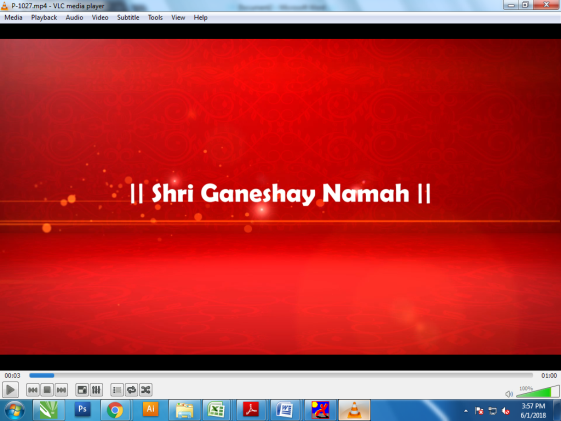 Slide : 1 (god Name)If you want change god name can be possible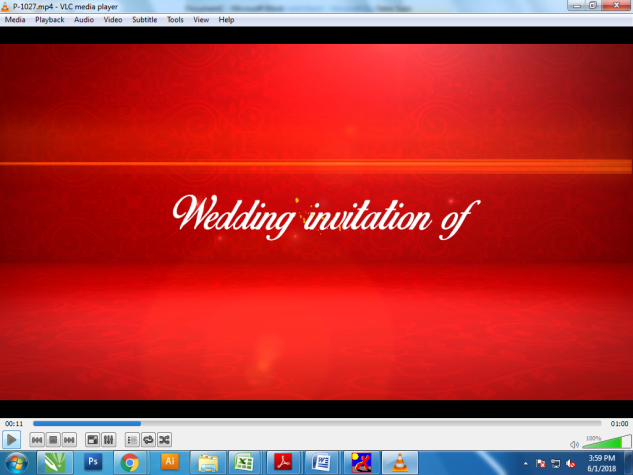 Slide : 2 Wedding Invitation of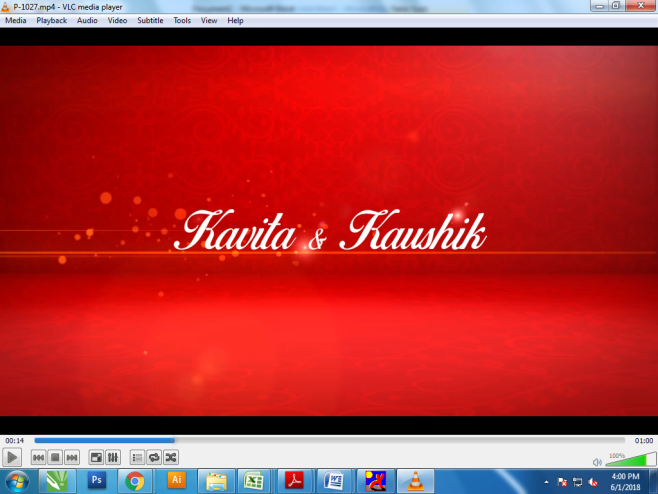 Slide : 3 (Couple Name)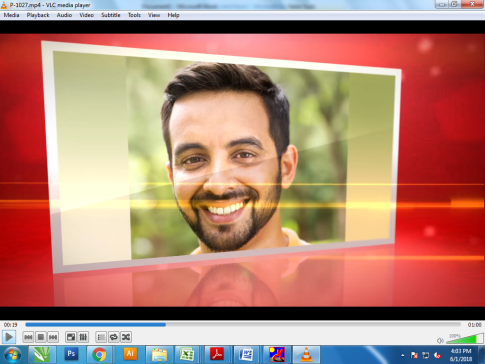 Slide : 4 (Groom Solo Photograph) (High Resolution : Minimum 800 x 800 pixel)Please rename your photograph with the name of Slide 4Send your photograph by E-mail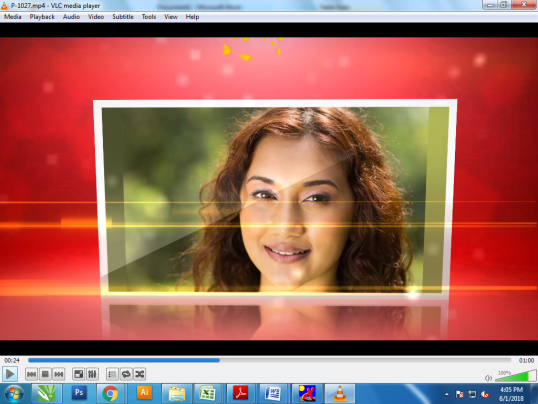 Slide : 5 (Bride Solo Photograph) (High Resolution : Minimum 800 x 800 pixel)Please rename your photograph with the name of Slide 5Send your photograph by E-mail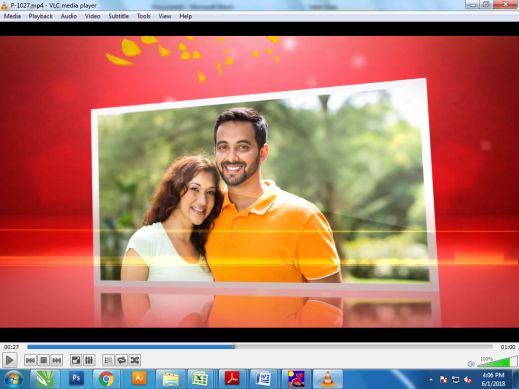 Slide : 6 (Couple  Photograph)(High Resolution : Minimum 800 x 800 pixel)Please rename your photograph with the name of Slide 6Send your photograph by E-mail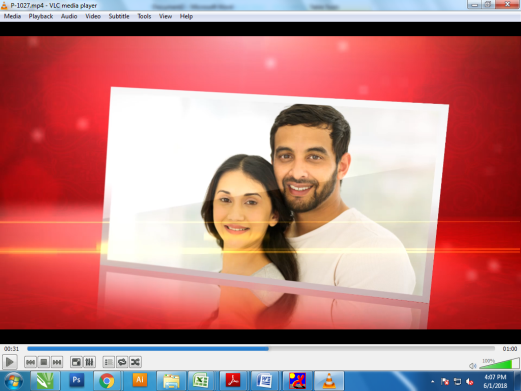 Slide : 7 (Couple  Photograph) (High Resolution : Minimum 800 x 800 pixel)Please rename your photograph with the name of Slide 5Send your photograph by E-mail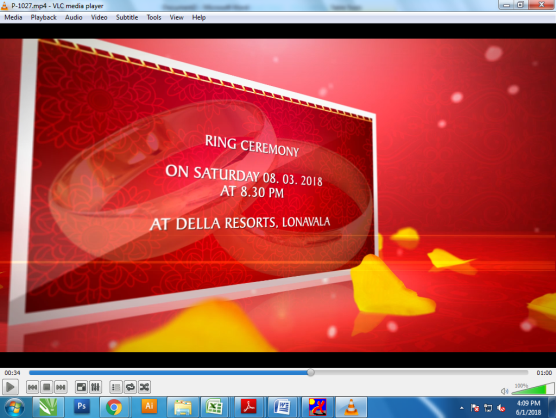 Slide : 8 (Function Detail)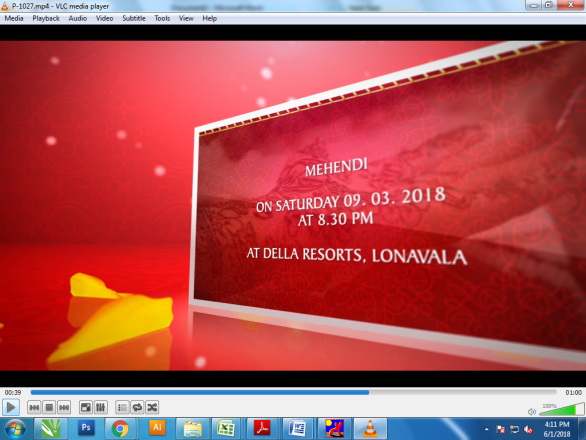 Slide : 9 (Function Detail)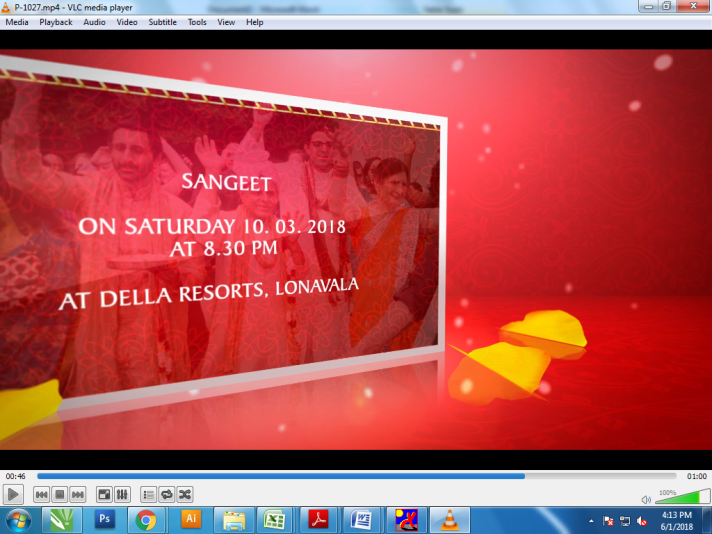 Slide : 10 (Function Detail)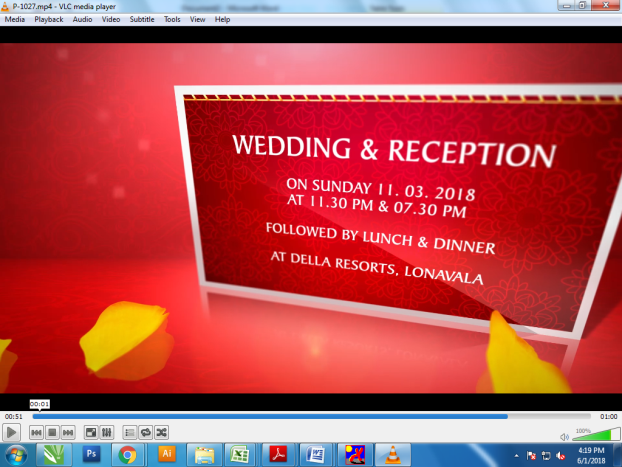 Slide : 11 (Function Detail)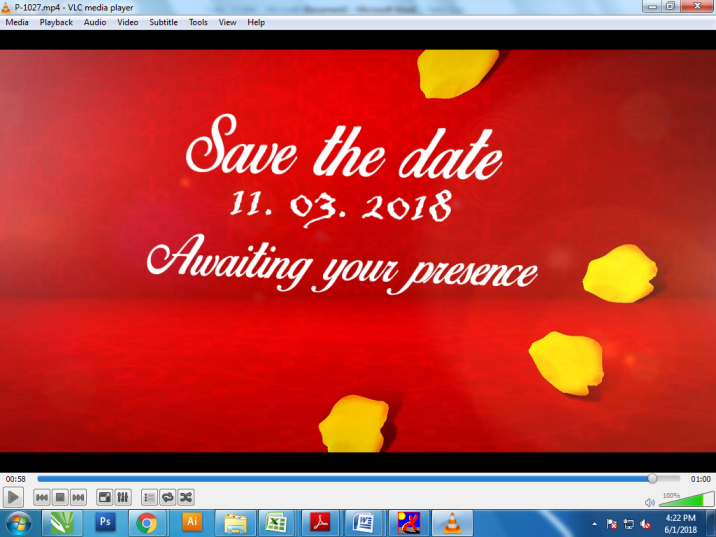 Slide : 11 (Save the Date)Same As 